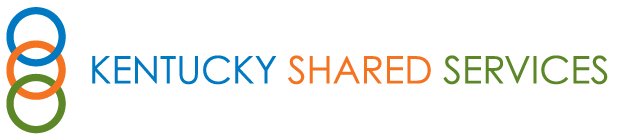 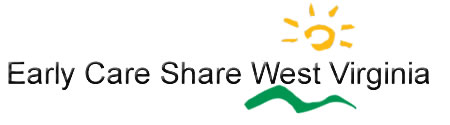 Engaging FamiliesEngaging FamiliesCommunity Bulletin Board - CenterCommunity Bulletin Board - CenterCultural Responsiveness Resources Cultural Responsiveness Resources Family Conference: Invitation, Guide, Forms Family Conference: Invitation, Guide, Forms Family HandbookFamily HandbookFamily Handouts: Child Development, Health, Nutrition & Fitness and Social & EmotionalFamily Handouts: Child Development, Health, Nutrition & Fitness and Social & EmotionalFamily SurveyFamily SurveyIEP Resources, Templates and ToolsParenting & Meaningful InteractionsIEP Resources, Templates and ToolsParenting & Meaningful InteractionsIn the ClassroomIn the ClassroomClassroom Materials (ECERS-R)Classroom Materials (ECERS-R)Curriculum Resources & Lesson PlansCurriculum Resources & Lesson PlansEmotional RegulationLiteracy ActivitiesPAS Scale Program AssessmentPhysical Activity ResourcesTeacher Resources on dealing with Challenging Times Emotional RegulationLiteracy ActivitiesPAS Scale Program AssessmentPhysical Activity ResourcesTeacher Resources on dealing with Challenging Times Saving MoneySaving MoneyChild products and supplies – 20%Docs by Phone & Mental Health Support- 65%Child products and supplies – 20%Docs by Phone & Mental Health Support- 65%Food and food service supplies – 10%-30%Food and food service supplies – 10%-30%Office supplies – 12%-45%Office supplies – 12%-45%Payroll processing / other HR services – 25%-30%Payroll processing / other HR services – 25%-30%Successful Program ManagementSuccessful Program ManagementBecoming an HR ExpertBecoming an HR ExpertDiscipline and TerminationDiscipline and TerminationEmployee HandbookEmployee HandbookEmployee Orientation ToolkitEmployee Orientation ToolkitHR HotlineHR HotlineInterview GuidesInterview GuidesJob DescriptionsJob DescriptionsPayroll Resources and GuidesPayroll Resources and GuidesPerformance AppraisalsShowcase Your Compensation & BenefitsWorkplace CultureWorkplace SafetyPerformance AppraisalsShowcase Your Compensation & BenefitsWorkplace CultureWorkplace SafetyBusiness & Strategic PlanningBusiness & Strategic PlanningSimplified Business Plan OutlineSimplified Business Plan OutlineBusiness InsuranceBusiness InsuranceCompliance & QualityCompliance & QualityFederal RegulationsFederal RegulationsNational AccreditationOccupational Health and Safety StandardsNational AccreditationOccupational Health and Safety StandardsState RegulationsState RegulationsSuccessful Program Management (cont.)Successful Program Management (cont.)Financial ManagementFinancial Management10 Things Successful Directors DoBest Practice for Maximizing Fee Collection Guide10 Things Successful Directors DoBest Practice for Maximizing Fee Collection GuideBusiness Credit GuidesBusiness Credit GuidesCalculating the Cost per Child GuideConsiderations in Setting Tuition Rates GuideEssential Tips for Managing Your WaitlistCalculating the Cost per Child GuideConsiderations in Setting Tuition Rates GuideEssential Tips for Managing Your WaitlistEnrollment Analysis Sample and TemplateEnrollment Analysis Sample and TemplateEnrollment Log Sample and TemplateEnrollment Log Sample and TemplateFee Collection EvaluationFee Collection EvaluationFinancial Management Forms / Policies/ TemplatesFinancial Terms GlossaryFinancial Management Forms / Policies/ TemplatesFinancial Terms GlossaryHaving Difficult Conversations with Families About   MoneyHaving Difficult Conversations with Families About   MoneySample Chart of Accounts – Balance SheetSample Chart of Accounts – Balance SheetSample Chart of Accounts – Profit & Loss Sample Chart of Accounts – Profit & Loss Survey of Key Competitors Research FormSurvey of Key Competitors Research FormTuition Increase Notification Letter Template Tuition Increase Notification Letter Template Tuition Reminder Letter TemplateTuition Reminder Letter TemplateForms, Policies & TemplatesForms, Policies & TemplatesBoard Forms, Policies, and TemplatesBoard Forms, Policies, and TemplatesChild Care Expense Statement for TaxesCare Plan for Children with Special NeedsChild Care Expense Statement for TaxesCare Plan for Children with Special NeedsEmergency Contact Information Emergency Contact Information Enrollment AgreementEnrollment AgreementEvent Permission Form / Headcount FormFire Drill Log, Policy, FormsEvent Permission Form / Headcount FormFire Drill Log, Policy, FormsStaff Meeting Record FormStaff Meeting Record FormTransfer of Records FormTransfer of Records FormTransportation Permission FormTransportation Permission FormHead StartHead StartEarly Head Start/Child Care PartnershipEarly Head Start/Child Care PartnershipMarketing Your ProgramMarketing Your ProgramBrochure TemplateEmail Marketing TipsBrochure TemplateEmail Marketing TipsMarketing Plan ToolkitMarketing Plan ToolkitNutrition, Health & SafetyNutrition, Health & SafetyFood & NutritionFood & NutritionCACFP Income Eligibility GuidelinesCACFP Income Eligibility GuidelinesCACFP Reimbursement Rates CACFP Reimbursement Rates Child / Infant Meal PatternsChild / Infant Meal PatternsFamily Style DiningFamily Style DiningFeeding Picky EatersFeeding Picky EatersSuccessful Program Management (cont.)Successful Program Management (cont.)Nutrition, Health & Safety (cont.)Healthy Celebrations PolicyHealthy Snack Alternatives for CelebrationsHealthy Menus and RecipesNutrition, Health & Safety (cont.)Healthy Celebrations PolicyHealthy Snack Alternatives for CelebrationsHealthy Menus and RecipesHealthHealthAsthma Action PlanAsthma Action PlanExposure to Communicable Disease NotificationExposure to Communicable Disease NotificationGreen CleaningGreen CleaningHealth and Safety ChecklistHealth and Safety ChecklistHealth Policy Reminder LetterHealth Policy Reminder LetterImmunization SchedulesImmunization SchedulesInfluenza Prevention ResourcesInfluenza Prevention ResourcesIntegrated Pest ManagementIntegrated Pest ManagementLead Testing & PreventionRSV: When It’s More Than Just a ColdLead Testing & PreventionRSV: When It’s More Than Just a ColdSafetySafetyCFOC Health and Safety StandardsCFOC Health and Safety StandardsCrib Safety Guidance / StandardsCrib Safety Guidance / StandardsDaily Safety Checklist – CCC Indoor / OutdoorDaily Safety Checklist – CCC Indoor / OutdoorEmergency Plan TemplateEmergency Plan TemplateEmergency Preparedness ChecklistsEmergency Preparedness ChecklistsFood Allergies / SafetyFood Allergies / SafetyPoison Prevention Tip sheetsPoison Prevention Tip sheetsPoisonous PlantsPoisonous PlantsPostersPostersDiaperingDiaperingHand WashingHand WashingKnow Your Poison Center's NumberKnow Your Poison Center's NumberNo Cell PhoneNo Cell PhoneNut Free ZoneNut Free ZoneWeather WatchWeather WatchTraining and Professional DevelopmentBetter Kid Care VodcastsBusiness Building Blocks Webinar Recordings Professional Development Online Courses Training and Professional DevelopmentBetter Kid Care VodcastsBusiness Building Blocks Webinar Recordings Professional Development Online Courses 